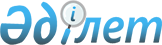 О внесении изменений и дополнения в решение Каргалинского районного маслихата от 30 декабря 2022 года № 220 "Об утверждении бюджета Алимбетовского сельского округа на 2023-2025 годы"Решение Каргалинского районного маслихата Актюбинской области от 5 мая 2023 года № 19
      РЕШИЛ:
      1. Внести в решение Каргалинского районного маслихата "Об утверждении бюджета Алимбетовского сельского округа на 2023-2025 годы" от 30 декабря 2022 года № 220 следующие изменения и дополнение:
       в пункте 1:
      в подпункте 1):
      доходы - цифры "41123,0" заменить цифрами "44113,5"
      поступления трансфертов - цифры "38011,0" заменить цифрами "41001,5";
      в подпункте 2):
      затраты - цифры "41123,0" заменить цифрами "44608,4";
      в подпункте 5):
      дефицит (профицит) бюджета - цифру "0" заменить цифрами "-494,9";
      в подпункте 6):
      финансирование дефицита (использование профицита) бюджета - цифру "0" заменить цифрами "494,9";
      и дополнить абзацем следующего содержания:
      "используемые остатки бюджетных средств - 494,9 тысяч тенге.".
      Дополнить пунктом 4-1 следующего содержания:
      "4-1. Учесть в бюджете сельского округа на 2023 год поступление целевых текущих трансфертов из районного бюджета на:
      услуги по обеспечению деятельности акима города районного значения, села, поселка, сельского округа;
      освещение улиц в населенных пунктах.
      Распределение указанных сумм трансфертов определяется на основании решения аппарата акима сельского округа.".
      2. Приложение 1 указанного решения изложить в новой редакции согласно приложению к настоящему решению.
      3. Настоящее решение вводится в действие с 1 января 2023 года. Бюджет Алимбетовского сельского округа на 2023 год
					© 2012. РГП на ПХВ «Институт законодательства и правовой информации Республики Казахстан» Министерства юстиции Республики Казахстан
				
      Председатель Каргалинского районного маслихата 

С. Аманжолов
Приложение к решению Каргалинского районного маслихата от 5 мая 2023 года № 19Приложение 1 к решению Каргалинского районного маслихата от 30 декабря 2023 года № 220
Категория
Категория
Категория
Категория
Категория
Сумма, тысяч тенге
Класс
Класс
Класс
Класс
Сумма, тысяч тенге
Подкласс
Подкласс
Подкласс
Сумма, тысяч тенге
Специфика
Специфика
Сумма, тысяч тенге
Наименование
Сумма, тысяч тенге
I. Доходы
44113,5
1
Налоговые поступления
3112,0
01
Подоходный налог
207,0
2
Индивидуальный подоходный налог
207,0
04
Hалоги на собственность
2074,0
1
Hалоги на имущество
72,0
3
Земельный налог
25,0
4
Hалог на транспортные средства
1977,0
05
Внутренние налоги на товары, работы и услуги
831,0
3
Поступления за использование природных и других ресурсов
831,0
4
Поступления трансфертов
41001,5
02
Трансферты из вышестоящих органов государственного управления
41001,5
3
Трансферты из районного (города областного значения) бюджета
41001,5
Функциональная группа
Функциональная группа
Функциональная группа
Функциональная группа
Функциональная группа
Функциональная группа
Сумма, тысяч тенге
Функциональная подгруппа
Функциональная подгруппа
Функциональная подгруппа
Функциональная подгруппа
Функциональная подгруппа
Сумма, тысяч тенге
Администратор бюджетных программ
Администратор бюджетных программ
Администратор бюджетных программ
Администратор бюджетных программ
Сумма, тысяч тенге
Программа
Программа
Программа
Сумма, тысяч тенге
Подпрограмма
Подпрограмма
Сумма, тысяч тенге
Наименование
Сумма, тысяч тенге
II. Затраты
44608,4
01
Государственные услуги общего характера
33133,4
1
Представительные, исполнительные и другие органы, выполняющие общие функции государственного управления
33133,4
124
Аппарат акима города районного значения, села, поселка, сельского округа
33133,4
001
Услуги по обеспечению деятельности акима города районного значения, села, поселка, сельского округа
33133,4
06
Социальная помощь и социальное обеспечение
2729,0
2
Социальная помощь
2729,0
124
Аппарат акима города районного значения, села, поселка, сельского округа
2729,0
003
Оказание социальной помощи нуждающимся гражданам на дому
2729,0
07
Жилищно-коммунальное хозяйство
5246,0
3
Благоустройство населенных пунктов
5246,0
124
Аппарат акима города районного значения, села, поселка, сельского округа
5246,0
008
Освещение улиц в населенных пунктах
2921,0
009
Обеспечение санитарии населенных пунктов
1200,0
011
Благоустройство и озеленение населенных пунктов
1125,0
12
Транспорт и коммуникации
3500,0
1
Автомобильный транспорт
3500,0
124
Аппарат акима города районного значения, села, поселка, сельского округа
3500,0
013
Обеспечение функционирования автомобильных дорог в городах районного значения, селах, поселках, сельских округах
3500,0
Функциональная группа
Функциональная группа
Функциональная группа
Функциональная группа
Функциональная группа
Функциональная группа
Сумма, тысяч тенге
Функциональная подгруппа
Функциональная подгруппа
Функциональная подгруппа
Функциональная подгруппа
Функциональная подгруппа
Сумма, тысяч тенге
Администратор бюджетных программ
Администратор бюджетных программ
Администратор бюджетных программ
Администратор бюджетных программ
Сумма, тысяч тенге
Программа
Программа
Программа
Сумма, тысяч тенге
Подпрограмма
Подпрограмма
Сумма, тысяч тенге
Наименование
Сумма, тысяч тенге
III. Чистое бюджетное кредитование
0,0
Категория
Категория
Категория
Категория
Категория
Сумма, тысяч тенге
Класс
Класс
Класс
Класс
Сумма, тысяч тенге
Подкласс
Подкласс
Подкласс
Сумма, тысяч тенге
Специфика
Специфика
Сумма, тысяч тенге
Наименование
Сумма, тысяч тенге
5
Погашение бюджетных кредитов
0,0
01
Погашение бюджетных кредитов
0,0
1
Погашение бюджетных кредитов, выданных из государственного бюджета
0,0
Функциональная группа
Функциональная группа
Функциональная группа
Функциональная группа
Функциональная группа
Функциональная группа
Сумма, тысяч тенге
Функциональная подгруппа
Функциональная подгруппа
Функциональная подгруппа
Функциональная подгруппа
Функциональная подгруппа
Сумма, тысяч тенге
Администратор бюджетных программ
Администратор бюджетных программ
Администратор бюджетных программ
Администратор бюджетных программ
Сумма, тысяч тенге
Программа
Программа
Программа
Сумма, тысяч тенге
Подпрограмма
Подпрограмма
Сумма, тысяч тенге
Наименование
Сумма, тысяч тенге
IV. Сальдо по операциям с финансовыми активами
0,0
Приобретение финансовых активов
0,0
V. Дефицит (профицит) бюджета
-494,9
VI.Финансирование дефицита (использование профицита) бюджета
494,9
Категория
Категория
Категория
Категория
Категория
Сумма, тысяч тенге
Класс
Класс
Класс
Класс
Сумма, тысяч тенге
Подкласс
Подкласс
Подкласс
Сумма, тысяч тенге
Специфика
Специфика
Сумма, тысяч тенге
Наименование
Сумма, тысяч тенге
7
Поступления займов
0,0
01
Внутренние государственные займы
0,0
2
Договоры займа
0,0
Функциональная группа
Функциональная группа
Функциональная группа
Функциональная группа
Функциональная группа
Функциональная группа
Сумма, тысяч тенге
Функциональная подгруппа
Функциональная подгруппа
Функциональная подгруппа
Функциональная подгруппа
Функциональная подгруппа
Сумма, тысяч тенге
Администратор бюджетных программ
Администратор бюджетных программ
Администратор бюджетных программ
Администратор бюджетных программ
Сумма, тысяч тенге
Программа
Программа
Программа
Сумма, тысяч тенге
Подпрограмма
Подпрограмма
Сумма, тысяч тенге
Наименование
Сумма, тысяч тенге
16
Погашение займов
0,0
1
Погашение займов
0,0
Категория
Категория
Категория
Категория
Категория
Сумма, тысяч тенге
Класс
Класс
Класс
Класс
Сумма, тысяч тенге
Подкласс
Подкласс
Подкласс
Сумма, тысяч тенге
Специфика
Специфика
Сумма, тысяч тенге
Наименование
Сумма, тысяч тенге
8
Используемые остатки бюджетных средств
494,9
01
Остатки бюджетных средств
494,9
1
Свободные остатки бюджетных средств
494,9